ACTIVIDADES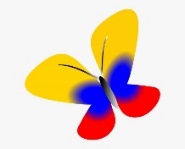 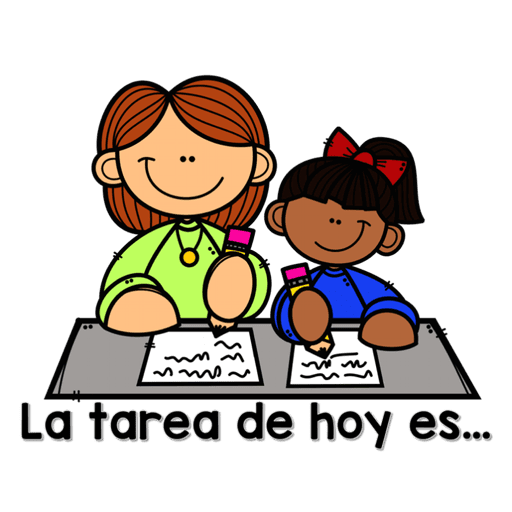 LUNES 26 DE OCTUBRE7:00 a 8:00 am ÉTICA Agenda: Tema: PROYECTO AMARSiempre se ha dicho que el amor es como unaplanta. Hay que regarlo y cuidar… cada hoja quelo embellece. Y ese amor se convertirá en un árbolfrondoso y lleno de frutos.ACTIVIDAD: En casa: El día de hoy y para finalizar nuestro proyecto amar, leeremos sobre EL PERDÓN y la ESPERANZA. Páginas 54 y 88No olviden buscar el momento para compartir el espacio en familia, realizar entre todos la hoja y finalizar su árbol. NOTA: Aprovechen este encuentro. para dialogar y compartir en familia¿cómo se sintieron con el desarrollo de la actividad, para que les ha servido, que enseñanzas les ha dejado?            CIERRE:Es cierto que por cuestiones de tiempo no podemos finalizar el libro en su totalidad, sin embargo, los invito como familia a seguir construyendo su arbolito, aun después de enviar su evidencia.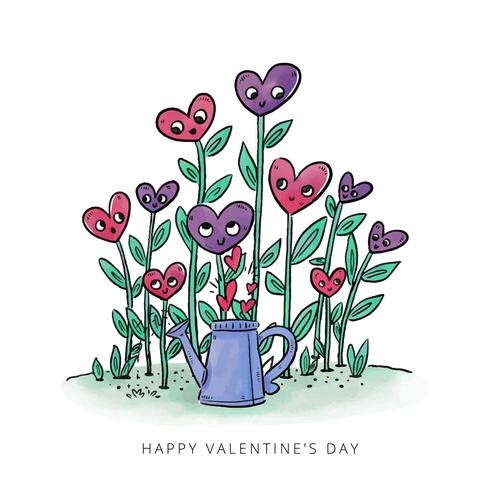 Pueden hacerlo, por ejemplo, hasta finalizar el año y por allá el 31 de diciembre sacar un espacio para la reflexión y comenzar un nuevo año cargados de todos esos valores que nos hacen crecer como familias y cuidar del valor más importante de la familia: EL AMOR.  Espero realmente se hallan dado la oportunidad de realizar juntos esta actividad y que haya sido de su total agrado. Muchas gracias y felicitaciones a todos los que se han dado este hermoso REGALO, en familia.9:30 a 10:30 am LENGUA CASTELLANA:Agenda  Tema: GUION DE TÍTERES   ACTIVIDAD:Clase virtual: Explicación del concepto y de la actividad a desarrollar el día martes, realizaremos paginas 170 y 171 del libro de lengua castellana 10:30 a 11:30 MATEMÁTICASAgenda:Tema: DIVISIÓN NO EXACTA ACTIVIDAD: Clase virtual: Explicación y ejercicios en el cuaderno. 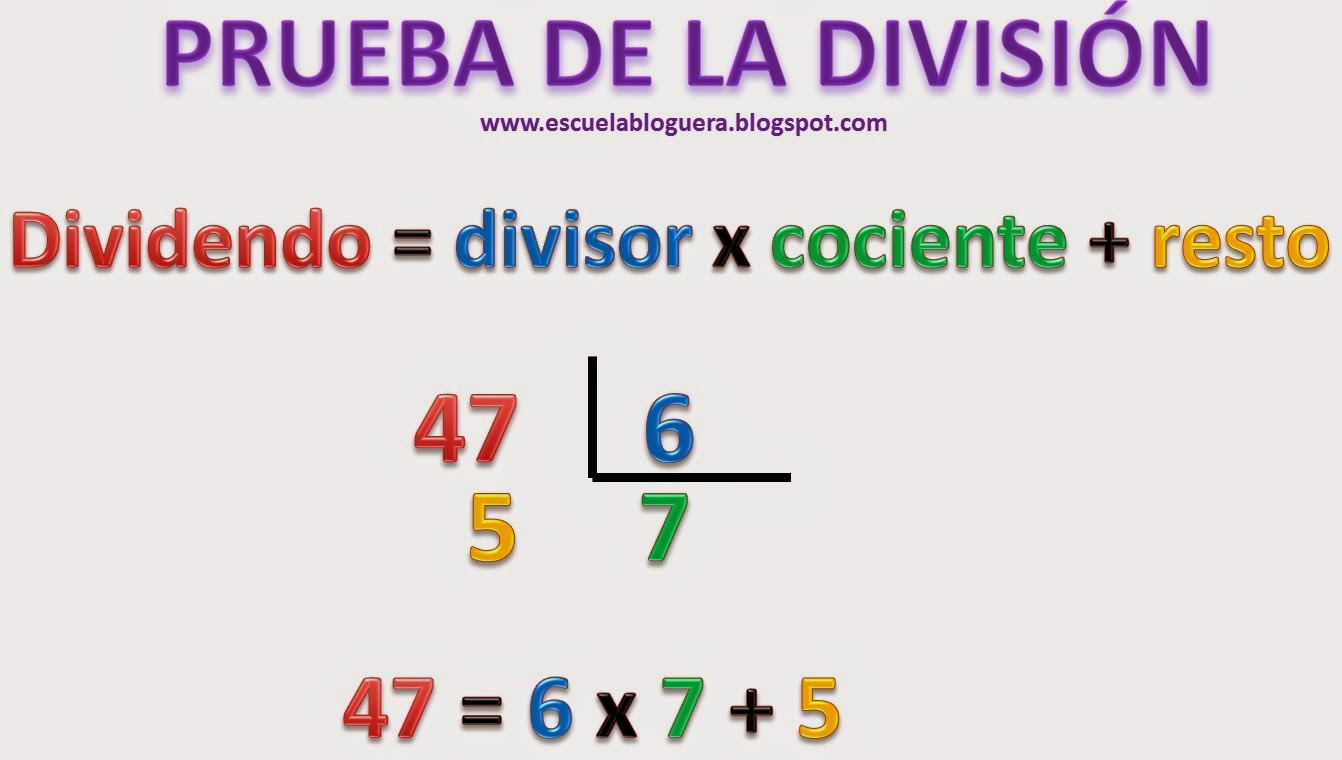 videos de profundización: https://youtu.be/dgZ0BBIKwaw                                       https://youtu.be/H6FLZDOatjc11:30 a 12:00 RELIGIÓN Agenda:Tema: NACIMIENTO DE JESÚS ACTIVIDAD: Clase virtual: Compartiremos el rosario misionero y el comienzo de nuestras manualidades navideñasNecesitaremos: Palitos de paletaColores o marcadores.Colbon. Un pedacito de lana, hilo o pita para amarrar. MARTES 27 DE OCTUBRE 7:00 a 8:00 am LENGUA CASTELLANA:Agenda  Tema: TEATRO de títeres ACTIVIDAD: En casa: realiza un corto video (máximo un minuto) presentando con tus títeres el guion que has creado el día de ayer, recuerda que tu teatrino puede ser cualquier objeto o espacio en casa donde puedas esconderte y de la actividad pueden participar tus familiares.  9:30 a 10:30 MATEMÁTICASAgenda:Tema: DIVISIÓN NO EXACTA ACTIVIDAD: Clase virtual: Desarrollo de ejercicios de división no exacta, paginas 196 y 197 12:00 a 1:00 SOCIALES Agenda: Tema COLOMBIA TIERRA QUERIDAACTIVIDAD: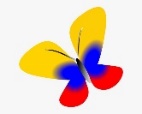 Clase virtual:  comenzamos nuestra exposición de los departamentos.El día de hoy les corresponde a: Ximena AguirreElizabeth ÁlvarezIsabella ÁlzateMaría José ÁlzateLuciana Aristizábal.MIÉRCOLES 28 DE OCTUBRE 7:00 a 8:00 am RELIGION Agenda: Tema: NACIMIENTO DE JESÚS ACTIVIDAD: En casa: desarrollamos las paginas de nuestro libro: lectura 104 y 105 “llegó la navidad”, realizar las actividades de las paginas 106 y 107. 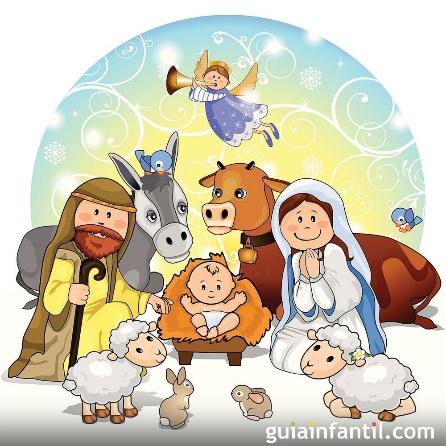 9:30 a 10:30 am MATEMÁTICAS Agenda: Tema: FRACCIÓN ACTIVIDAD:Clase virtual: Explicación y desarrollo de ejercicios.Para la clase necesitaremos tres círculos medianos cortados en hoja blanca o cartulina.Y quienes tengan plastilina. 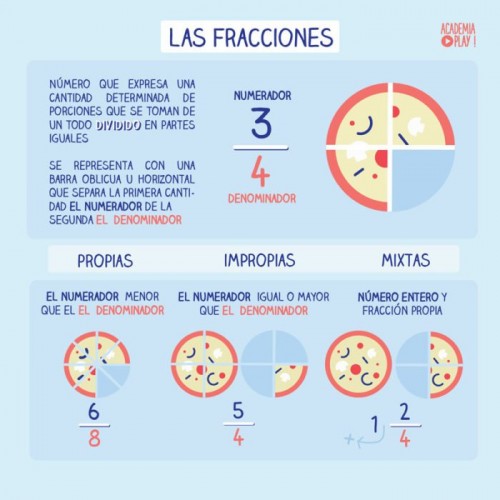 10:30 a 11:30 LENGUA CASTELLANAAgenda: Tema: AVISO PUBLICITARIO   ACTIVIDAD: Explicación de conceptos, desarrollo de páginas 194 y 195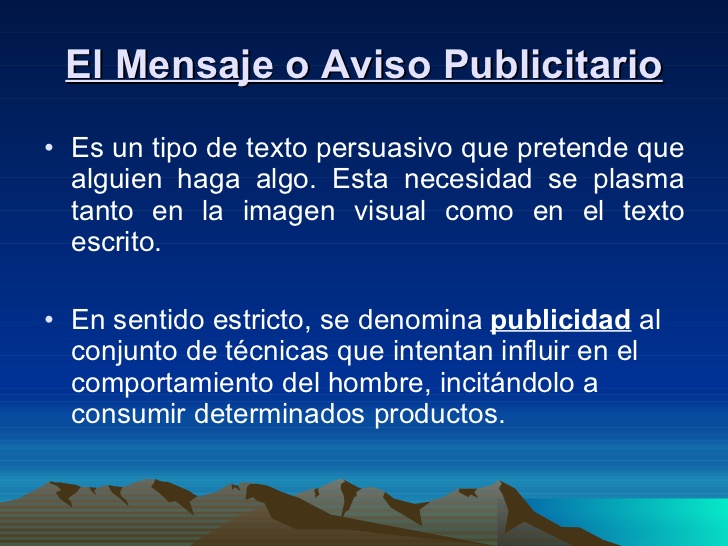 Video de profundización: https://youtu.be/Y8uDm4Go28Q 12: 00 a 1:00 pm CIENCIASAgendaTema: TIERRA DE MISIONES   ACTIVIDADRecordaremos y repasaremos la canción tierra de misiones: https://youtu.be/nIzRVRA3HGI Elaboraremos una banderita de uno de los continentes. Que nos servirá para la actividad del día viernes. Para lo cual necesitaremos un palito de pincho y media hoja de carta de color según corresponda. Según el numero de lista: Del 1 al 8 azulDel 9 al 16 rojoDel 17 al 24 verdeDel 25 al 32 amarillaDel 33 al 43 blanca.Pueden tener en cuanta la lista que les envié para las exposiciones, ahí sabrán que numero de lista es cada estudiante. JUEVES 29 DE OCTUBRE7:00 a 8:00 am SOCIALESAgendaTema: BAILES TÍPICOS DE COLOMBIA ACTIVIDAD:Observa el video: https://youtu.be/l0MNP5jv0Is                            https://youtu.be/JW7scc8y8zMhttps://youtu.be/ZUUzG3lncMoEscoge el baile que más te gusto, escribe en tu cuaderno su nombre, la región a la que pertenece y dibuja en tu cuaderno su traje, para ello puedes ayudarte del segundo video. 8:00 a 9:00 am MATEMÁTICASAgendaTema: FRACCION ACTIVIDAD:Video de profundización: https://youtu.be/c9cTIjBqFTw   En casa: jugamos: https://www.mundoprimaria.com/juegos-educativos/juegos-matematicas/lectura-fracciones10:30 a 11:30 LENGUA CASTELLANAAgendaTema: AVISO PUBLICITARIO   ACTIVIDAD:Clase virtual:Elaboración de aviso publicitario, desarrollo paginas 196 y 197, necesitaremos una hoja de bloc, marcadores y/o colores. 12:00 a 1:00 pm CIENCIAS            AgendaTema:  HABILIDADES COGNITIVAS.  ACTIVIDAD:En casa: teniendo en cuanta que la clase sincrónica será el día de mañana viernes, hoy jugaremos en casa:Atención: https://www.mundoprimaria.com/juegos-educativos/juegos-de-atencion-infantil/dibujo-diferente-10Discriminación auditiva: https://youtu.be/0Ljm6xz2cHMDiscriminación visual:  https://youtu.be/IeaEzUuzFqQ VIERNES 30 DE OCTUBRE 7:00 a 8:00 am URBANIDADAgendaTema: SENTIDO DE PERTENENCIA  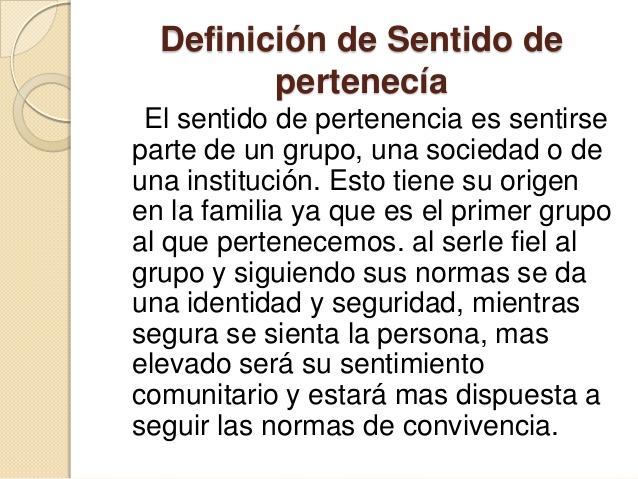 ACTIVIDAD: En casa: Teniendo presente que el sentido de pertenencia es sentirse parte de un grupo, aprovecharemos el tiempo para organizar nuestro altarcito o el espacio donde participaremos del cierre de nuestro mes misionero, actividad que celebrara toda la comunidad educativa en el mismo horario, con sus respectivos directores de grupo.Nosotros compartiremos dicho espacio con nuestras compañeritas del grado cuarto. 8:00 a 9:00 am MATEMÁTICAS AgendaTema: FRACCIÓNACTIVIDAD: En casa: este día tendremos clase sincrónica en ciencias naturales, por tanto, desarrollaremos matemáticas en casa: paginas 205 Y 206 y revisaremos juntas el día martes en clase sincrónica. 9:30 a 10:30 am SOCIALES AgendaTema: COLOMBIA TIERRA QUERIDA ACTIVIDAD: 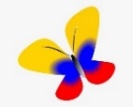 Clase virtual: Exposiciones a cargo de:Isabella BerrioSophia BoteroLuciana CanoAna Sofia Carillo Mariana Castaño Arenas. 10:30 a 11:30 am CIENCIAS NATURALES AgendaTema: MES MISIONEROACTIVIDAD: Virtual: Este día compartiremos con nuestras compañeritas de cuarto el cierre del “mes misionero” espacio que compartíamos cada año como comunidad educativa. Recuerden tener decoradito el espacio y su banderita, además estar en disposición para participar de un lindo momento de oración. 12:00 a 1:00 pm ARTÍSTICA AgendaTema:  MANUALIDADES: Navidad Actividad: Clase virtual: Manualidad navideña:Para el desarrollo de la actividad necesitaremos:Una media vieja BLANCA y una ESTAMPADA O DE COLOR.Una libra de arroz.  Ojos locos o botones que hagan las veces de ojos. 3 botoncitos de colores, también puede ser circulitos de fomi o pepitas de una pulsera o collar dañadoSilicona liquida, cauchitos de cabello o oficina y un pedacito de lana, pita o hilo fuerte para amarrar. EVIDENCIAS PARA ESTA SEMANA:Lunes: Ética: Hojas del proyecto amar finales: Perdón y esperanza.Religión: manualidad nacimiento de Jesús.  Martes:Matemáticas: paginas 196 y 197 del libro, división no exacta. Lengua castellana: video corto del guion de títeres  Miércoles: Religión: páginas del libro, nacimiento de Jesús, 104 y 105 Matemáticas: ejercicios desarrollados en clase.  Jueves: Sociales: Bailes de Colombia. Lengua castellana: Aviso publicitario desarrollado en clase Viernes:Urbanidad: foto del rincón decorado. Artística: manualidad navideña.   Les agradezco de antemano toda su disposición y compromiso con cada una de las actividades propuestas. MUCHAS GRACIAS, DIOS LOS BENDIGA. COLEGIO EMILIA RIQUELMEGuías de aprendizaje en casa 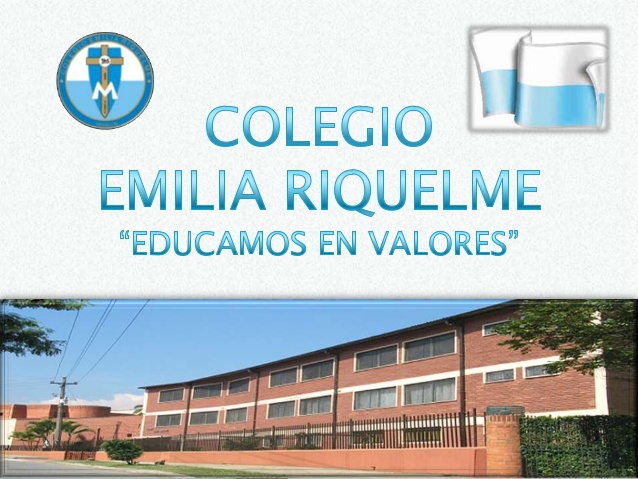 Grado: SEGUNDOSEMANA DEL 26 AL 30 DE OCTUBRE SEMANA DEL 26 AL 30 DE OCTUBRE SEMANA DEL 26 AL 30 DE OCTUBRE SEMANA DEL 26 AL 30 DE OCTUBRE SEMANA DEL 26 AL 30 DE OCTUBRE SEMANA DEL 26 AL 30 DE OCTUBRE SEMANA DEL 26 AL 30 DE OCTUBRE SEMANA DEL 26 AL 30 DE OCTUBRE Horas Horas Lunes Martes Miércoles Jueves Viernes Viernes 7 a 87 a 8Ética Actividad en casa:Final PROYECTO AMARLengua castellanaActividad en casa:Teatro de títeres  Religión Actividad en casa:Nacimiento de Jesús Sociales Actividad en casa:Bailes de Colombia UrbanidadActividad en casa: sentido de pertenencia UrbanidadActividad en casa: sentido de pertenencia 8 a 9 8 a 9 INGLES EDUCACIÓN FÍSICA INGLESMatemáticas Actividad en casa: Jugamos  MatemáticasEn casa:  Fracción páginas 205 y 206 MatemáticasEn casa:  Fracción páginas 205 y 206 DESCANSO (desayuno)DESCANSO (desayuno)DESCANSO (desayuno)DESCANSO (desayuno)DESCANSO (desayuno)DESCANSO (desayuno)DESCANSO (desayuno)DESCANSO (desayuno)9:30 a 10:309:30 a 10:30   Lengua castellana  Clase virtual: El guion páginas 170 y 171 MatemáticasClase virtual:División no exactaPaginas 196 y 197  MatemáticasClase virtual:Fraccionarios Explicación EDUCACIÓN FÍSICASociales Clase virtual: Exposiciones Colombia tierra queridaSociales Clase virtual: Exposiciones Colombia tierra querida10:30 a 11:3010:30 a 11:30Matemáticas  Clase virtual:Explicación división no exacta TECNOLOGIA Lengua castellanaClase virtual:Aviso publicitario explicación, páginas 194 y 195  Lengua castellanaClase virtual:Creación de aviso publicitario páginas 196 y 197Ciencias:VIRTUAL:Cierre del mes misionero.Ciencias:VIRTUAL:Cierre del mes misionero.DESCANSO (media mañana o almuerzo) DESCANSO (media mañana o almuerzo) DESCANSO (media mañana o almuerzo) DESCANSO (media mañana o almuerzo) DESCANSO (media mañana o almuerzo) DESCANSO (media mañana o almuerzo) DESCANSO (media mañana o almuerzo) DESCANSO (media mañana o almuerzo) 12 a 1 Religión Clase virtual:Rosario misioneroNacimiento de Jesús Religión Clase virtual:Rosario misioneroNacimiento de Jesús  Sociales:Clase virtual:Exposiciones Colombia tierra querida Ciencias:Clase virtual: Tierra de misiones Ciencias:Clase virtual:  Habilidades cognitivas.Ciencias:Clase virtual:  Habilidades cognitivas.ArtísticaClase virtual:Manualidad navidad 